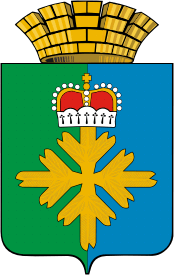 ДУМА ГОРОДСКОГО ОКРУГА ПЕЛЫМШЕСТОЙ  СОЗЫВТРИДЦАТЬ ДЕВЯТОЕ ЗАСЕДАНИЕРЕШЕНИЕот 24.09.2020 г. № 40/39п. ПелымВ соответствии с главой 3 Градостроительного кодекса Российской Федерации, Федеральным законом от 06 октября 2003 года № 131-ФЗ «Об общих принципах организации местного самоуправления в Российской Федерации», рассмотрев представленный главой городского округа Пелым проект «О внесении изменений в Генеральный план городского округа Пелым, утвержденный решением Думы городского округа Пелым от 27.06.2012 № 36», протокол проведения публичных слушаний и заключение о результатах публичных слушаний по проекту внесения изменений в Генеральный план городского округа Пелым от 21.09.2020, руководствуясь Уставом городского округа Пелым, Дума городского округа ПелымРЕШИЛА:1. В Генеральный план городского округа Пелым, утвержденный решением Думы городского округа Пелым от 27.06.2012 № 36 (далее – Генеральный план), внести следующие изменения в части изменения (установления) границ населенных пунктов:1) дополнить Картой границ населенных пунктов, входящих в состав городского округа Пелым (прилагается);2) дополнить приложением, содержащим сведения о границах населенных пунктов, входящих в состав городского округа Пелым (прилагается).2. Установить, что положения Генерального плана применяются в части, не противоречащей положениям настоящего решения, предусматривающего внесение изменений в Генеральный план в части изменения (установления) границ населенных пунктов, входящих в состав городского округа Пелым.3. Настоящее решение опубликовать в информационной газете «Пелымский вестник» и разместить на официальном сайте городского округа Пелым в информационно-телекоммуникационной сети «Интернет».4	. Контроль за исполнением настоящего решения возложить на постоянную комиссию по жилищно-коммунальному хозяйству, градостроительству и землепользованию, муниципальной собственности (Тищенко В.С.).Глава городского округа Пелым                 Ш.Т. Алиев Председатель Думы городского округа Пелым                                         Т.А. Смирнова